COMUNE DI SCARNAFIGIProvincia di CuneoCorso Carlo Alberto n.1 – ScarnafigiC.F.: 85002050046  P.Iva: 00475350047Tel. 0175/74101-74402  Fax 0175/74619e-mail: ragioneria@comune.scarnafigi.cn.itDOMANDA DI CONTRIBUTI ECONOMICI A TITOLO DI RIMBORSO DEL COSTO SOSTENUTO PER IL TRASPORTO SCOLASTICO DEGLI ALUNNI CON DISABILITA’ RESIDENTI NEL COMUNE DI SCARNAFIGI O E FREQUENTANTI LA SCUOLA DELL’INFANZIA, LA SCUOLA PRIMARIA O LA SCUOLA SECONDARIA DI PRIMO GRADO. ANNO 2023.da presentare ENTRO IL 22  DICEMBRE 2023 ore 12.00all’Ufficio del Protocollo Comunale o via mail: segreteria¡òcomune.scarnafigi.cn.itIl Sottoscritto/a cognome ________________________ nome _________________________Nato/a a _______________________ ( __ ) il ______/______/______ residente a SCARNAFIGIIn Via ______________________________________ n. _______Codice Fiscale |___|___|___|___|___|___|___|___|___|___|___|___|___|___|___|___|Telefono/Cell. __________________________Email ________________________________________________In qualità di genitore/tutore del minore studente:Cognome _________________________ nome _________________________Nato/a a _____________________ ( __ ) il _____/_____/_____;in possesso della certificazione di disabilità ai sensi dell’art. 3 comma 3, della L. 104/92 (in corso di validità) frequentante:La scuola dell’infanzia ___________________________________ classe: ______ sez. ______ dell’Istituto Comprensivo di  ______________________ ( ___ )La scuola primaria ____________________________________ classe: ______ sez. ______ dell’Istituto Comprensivo di ___________________ ( ___ )La scuola secondaria di primo grado __________________________________ classe: ______ sez. ______ dell’Istituto Comprensivo di ____________________ ( ___ )CHIEDE contributi economici per il pagamento di servizi di trasporto svolti da soggetti terzi dal_____________ al____________La restituzione delle spese di carburante per l’accompagnamento del proprio figlio/a a scuola. Accredito in conto corrente bancario: denominazione istituto bancario ____________________IBAN:A tal fine, sotto la propria responsabilità, ai sensi degli artt. 46 e 47 del D.P.R n. 445/2000, consapevole delle sanzioni penali, nel caso di dichiarazioni non veritiere, di formazione o uso atti  falsi, richiamate dall’art. 76 del D.P.R n. 445/2000, nonché della decadenza dai benefici eventualmente conseguiti alla dichiarazione non veritiera, e consapevole altresì che l’accertata non veridicità della dichiarazione comporta il divieto di accesso a contributi, finanziamenti e agevolazioni per un periodo di due anni decorrenti dall’adozione del provvedimento di decadenza (art. 75 del D.P.R n. 445/2000).DICHIARADi aver preso visione dell’Avviso pubblico relativo al Servizio di concessione di contributi economici a titolo di rimborso del costo sostenuto per il trasporto scolastico degli alunni con disabilità residenti nel Comune di Scarnafigi e frequentanti la scuola dell’infanzia, la scuola primaria o la scuola secondaria di primo grado.Di non usufruire di ulteriori servizi/rimborsi per il servizio di trasporto scolastico.Si allega la seguente documentazione:Fotocopia del documento di identità in corso di validità del richiedente;Certificazione attestante la sussistenza dell’handicap ai sensi dell’art. 3 comma 3, della L. 104/1992 in corso di validità o nelle more del rilascio della stessa, copia della domanda presentata all’INPS o certificazione provvisoria;Autocertificazione attestante la spesa sostenuta per il trasporto ai fini scolastici.Scarnafigi, lì ________________________FIRMA________________________________ 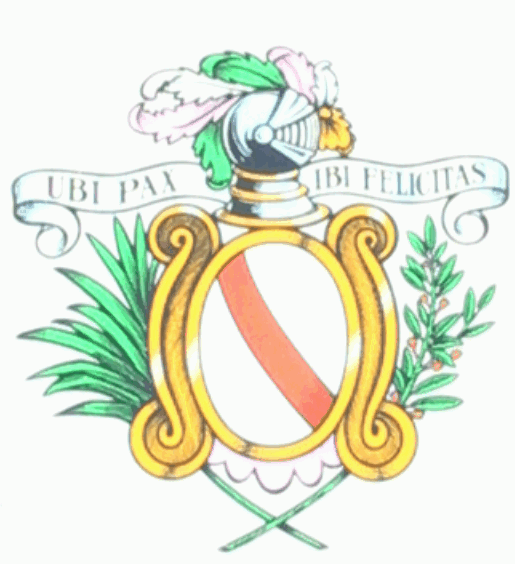 